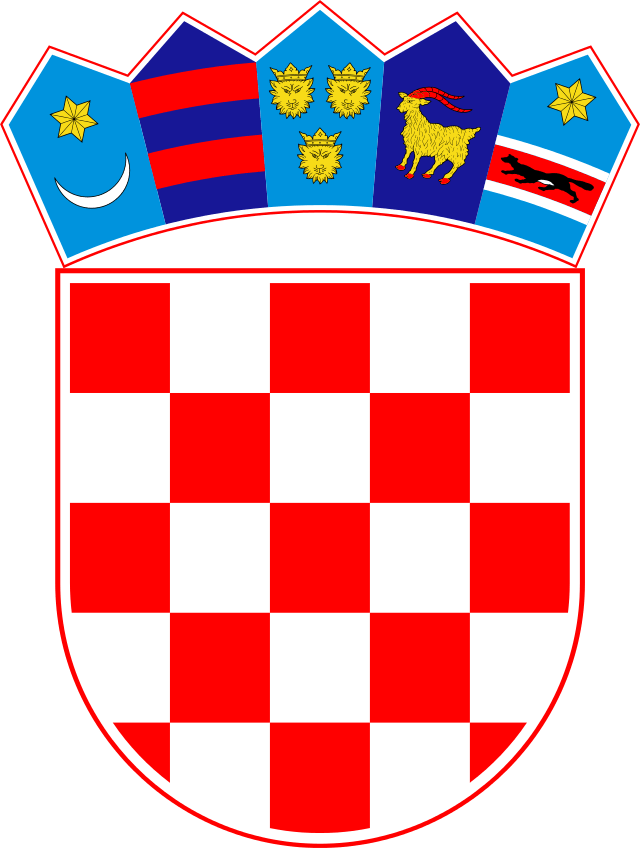  REPUBLIKA HRVATSKA							          OSNOVNA ŠKOLA DRENJELJUDEVITA GAJA 2831418 DRENJEOBAVIJEST O ODLUKAMA ŠKOLSKOG ODBORADana 27. ožujka 2024. (srijeda) održana je 31. sjednica Školskog odbora za koju je jednoglasno usvojen sljedeći dnevni red: Donošenje Odluke o usvajanju zapisnika sa 30. sjednice Školskog odbora Osnovne škole Drenje, DrenjeDonošenje Odluke o usvajanju Obrazloženja godišnjeg financijskog izvještaja o izvršenju financijskog plana za 2023.Davanje prethodne suglasnosti ravnatelju za zasnivanje radnog odnosa na određeno puno radno vrijeme na poslovima učitelj/ica hrvatskog jezikaDavanje prethodne suglasnosti ravnatelju za zasnivanje radnog odnosa na određeno nepuno radno vrijeme na poslovima stručni suradnik psihologDonošenje Odluke o darovanju rashodovanih računala učenicima školeRazno TOČKA 1.Školski odbor Osnovne škole Drenje, Drenje jednoglasno je donio Odluku o usvajanju zapisnika sa 30. sjednice Školskog odbora održane 15. ožujka 2024. (KLASA: 007-03/24-02/04 URBROJ: 2121-18-03-24-1).TOČKA 2.Nakon što je ravnatelj škole Darko Čota obrazložio razloge za dopunu Obrazloženja Godišnjeg financijskog izvještaja za 2023., Školski odbor Osnovne škole Drenje, Drenje jednoglasno je donio Odluku o usvajanju Obrazloženja Godišnjeg financijskog izvještaja za 2023. (KLASA: 007-03/24-02/04 URBROJ: 2121-18-03-24-2).TOČKA 3.Nakon što je ravnatelj škole prisutne članove Školskog odbora upoznao s detaljima provedenog javnog natječaja za zasnivanje radnog odnosa na određeno puno radno vrijeme, na radnom mjestu učitelj/ica hrvatskog jezika, Školski odbor Osnovne škole Drenje, Drenje jednoglasno je donio Odluku o davanju prethodne suglasnosti za sklapanje za zasnivanje radnog odnosa s Marijanom Posavčević, VSS, profesor hrvatskog jezika i književnosti (KLASA: 007-03/24-02/04 URBROJ:2121-18-03-24-3).TOČKA 4.Nakon što je ravnatelj škole prisutne članove Školskog odbora upoznao s detaljima provedenog javnog natječaja za zasnivanje radnog odnosa na određeno nepuno radno vrijeme – 20 sati tjedno, na radnom mjestu stručni suradnik psiholog, Školski odbor Osnovne škole Drenje, Drenje jednoglasno je donio Odluku o davanju prethodne suglasnosti za sklapanje za zasnivanje radnog odnosa sa Sarom Dujak, VSS, sveučilišna magistra psihologije (KLASA: 007-03/24-02/04 URBROJ:2121-18-03-24-4).TOČKA 5.Nakon što je ravnatelj škole Darko Čota prisutne članove Školskog odbora upoznao o postojanju računala koja nemaju knjigovodstvenu vrijednost i ostalim detaljima, Školski odbor Osnovne škole Drenje, Drenje jednoglasno je donio Odluku o darovanju 18 rashodovanih računala učenicima škole (KLASA: 007-03/24-02/04 URBROJ:2121-18-03-24-5).TOČKA 6.Pod točkom „Razno“ nije bilo rasprave ni pitanja.									Službenik za informiranje									   Sanja Balen, mag.iur.KLASA:007-03/24-02/04URBROJ:2121-18-03-24-6Drenje, 27. ožujka 2024.